Администрация Дзержинского районаКрасноярского краяПОСТАНОВЛЕНИЕс. Дзержинское02.04.2021										№ 199-пО внесении изменений в постановление администрации Дзержинского района № 357-п от 28.05.2015 «Об утверждении Положения об оплате труда работников муниципальных бюджетных учреждений культуры»В соответствии с Трудовым кодексом Российской Федерации, на основании протеста Прокуратуры Дзержинского района от 22.03.2021 № 7-09-2021, руководствуясь статьей 19 Устава района, ПОСТАНОВЛЯЮ:1. Внести в постановление администрации Дзержинского района № 357-п от 28.05.2015 «Об утверждении Положения об оплате труда работников муниципальных бюджетных учреждений культуры» следующие изменения:1.1. в пункте 4.5.4. Положения об оплате труда работников муниципальных бюджетных учреждений культуры исключить слова «компенсационного».2. Контроль за исполнением постановления оставляю за собой.3. Постановление опубликовать в газете «Дзержинец».4. Постановление вступает в силу в день, следующий за днем его официального опубликования.Глава Дзержинского района						В.Н. Дергунов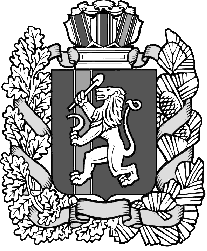 